Eco-School mapping/audit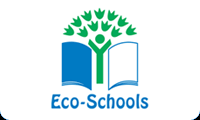 Water (how we use water, how to save water, water cycle)Biodiversity (how many species there are in the school ground, around the UK, World, endangered species)Energy (how we produce energy, fossil fuels, energy saving etc.)Global Perspectives (Global learning, international work, Fairtrade)Healthy living (exercise, eating, growing food, cooking, PHSE/SMSC)LitterSchool Grounds (how they school grounds are used etc)Transport (walking, cycling, travel, sustainable travel etc)Waste (recycling various materials e.g. batteries, textiles, composting)Year groupSubjectDetailse.g. 8LanguagesFrench – Ecology & water cycle – 8 ways of helping environment including use of and importance of water – produced poster/logo about saving/economising water.Year groupSubjectDetailsYear groupSubjectDetailsYear groupSubjectDetailsYear groupSubjectDetailsYear groupSubjectDetailsYear groupSubjectDetailsYear groupSubjectDetailsYear groupSubjectDetails